網址：線上英語自學中心http://ce.etweb.fju.edu.tw/self_learning.html目的：鼓勵同學參與多元化的英語自學活動，培養規律的自學方法及增進英語能力。時間：  至2012/12/15 報名時間截止: (詳見下文) 「英語自學說明會」時間10/1, 10/3, 10/5 12:10 – 13:30；地點：LE404A主題:10/1:校內英語自學資源與自學活動, 10/3:以線上資源準備語測方法, 10/5：LiveABC &線上自學課程。*三次均參加者將會獲得自學中心準備精美的小禮物。Last updated 2012/8/29101-1學期執行方法「123大步邁進，英語自學」活動網站:http://ce.etweb.fju.edu.tw/ceweb/self_learning_show_100-2.html活動詳情請洽02-2905-2164，線上英語自學中心 許知曉助理，或來信至ceweb.admin@gmail.com1- 語測奪冠自學組：參加語測更上層樓（本活動100-2 學期已結束）   參加BULATS劍橋博思職場英語聽讀或口說校園考試，以檢定商用英語程度。
２-雙管齊下自學組：課內課外雙管齊下　　　課內－修讀101-1學期校內開設的英語課程，訂定學習目標　　　課外－將此學習目標延伸至課外，寒假；使用校內之英語自學資源(含線上英語自學中心資源、English corner、F寫作室、語言自學室等)持續學習，在臉書或英語自學網製作自學筆記，並累積點數。３-三人行自學組：三人自學長長久久      組成三人以上的自學小組，設計並持續實踐英語自學計劃。獎勵辦法：　　於101/12/15前參加以上任一自學組活動並表現優異者，可參加選拔為「英語高手」及「自學好手」。獲獎者將有獎狀一只及五千～一千之獎金。（詳見自主學習方法說明。）英 語 自 主 學 習 方 式１-語測奪冠自學組：參加BULATS劍橋博思職場英語聽讀或口說語測。（自學中心可以提供多益、全民英檢與博思之考試輔導）˙本活動為因應國教處提供101學年度第1學期英語能力檢定成績優異獎勵（詳細說明請見活動網頁: http://www.oie.fju.edu.tw/isc/block/view/sn/391/lang/zh_TW），本計畫積極支持同學準備語測，將此組活動合併於第二、三組，並增加第五階段活動。（詳見下文）2 - 雙管齊下自學組：課內：修習校內英語課程，以設立英語學習目標和發現需要補強之處。課外：將學習目標延伸至課外、寒假；利用校內提供之自學資源(含線上英語自學中心資源、English corner、F寫作室、語言自學室等)持續學習，作筆記、積點數：在臉書或英語自學網製作自學筆記，並累積點數。★ 製作自學筆記方法：(以下二選一；驗收時間：5/1, 7/1, 9/1, 10/31,12/15)1．英語自學網：1) 用Word檔案記在筆記，2) 在自學網註冊，3) 選擇「123大步邁進英語自學」自學課程。2) 每個單元都有可以上傳自學筆記處。2．123自學活動部落格：1)請到fju123selflearning.blogspot.com以自學中心的帳號登入(帳號：fjuselflearning@gmail.com／密碼：123selflearning)並在報名的階段中發表新文章，標題請寫「雙管齊下」英語自學筆記，並在文章中標明系級及姓名。＊建議同學發表自學筆記後將網頁連結分享到臉書上的「輔大英語自主學習」社團的塗鴉牆上，以增加能見度及迴響。＊請勿抄襲！若引用學習資源之生字片語，請自行造句，以真確學習。★累積點數的地點以及學習活動有：1) 自學網「自修室」課程：研讀自修教材並填寫和上傳自修筆記：一次兩點。討論板留問題分享心得，一篇一點。2) 自學網「線上會話室」︰ 和小老師練習會話20分鐘：一次兩點。3) 自學網「寫作室」︰交作文請小老師修改其中一段，再根據建議修改：一次兩點。4) 自學網「自修室」研讀自修教材並填寫和上傳自修筆記：一次兩點。5)  F寫作中心：向小老師學習：一次兩點。6)  English Corner口語會話練習：一次一點。7)  Read & Reflect ：一次四點。【評選標準】由評審依自學點數多寡以及自學筆記之內容完整度做為評審標準。成果回饋與獎勵：       表現優秀者將獲頒「自修好手」獎狀、發給一千~三千元不等獎金；同時錄製自學心得。３-三人行自學組：組成三人以上的自學小組，設計並實踐英語自學計劃。標竿組：BULATS商用英語/TOEIC商用英語自行組隊：挑選有興趣的英語自學主題，設計自學活動及實踐自學計劃。　　★參加三人行自學組除報名表外，需另外繳交「123大步邁進英語自學計劃書」。註：為了便利同學機動又持續自學，不受假期影響，雙管齊下自學組與三人行自學組採自學列車形式，歡迎同學在以下四個時段上車和/或驗收成果：　　第一階段：3/30~5/1 (報名期限為3/30)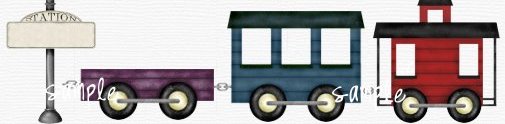     第二階段：5/15~7/1 (報名期限為5/15)    第三階段：7/15~9/1 (報名期限為7/15)    ※以上三個階段活動已結束    第四階段：9/15~10/31 (報名期限9/15-10/5)    第五階段：11/10~12/15(報名期限10/8-11/23)  各階段成果驗收時間為：5/1、7/1、9/1、10/31、12/15  第五階段12/15之後的學習成果可算入102年自學活動成果和點數    【評選標準】由評審依自學活動豐富度、目標完成度、以及成果呈現完整度做為評選標準。表現優秀者除獲頒上述獎金外，獎狀、錄製自學心得外，最大的收穫是培養英語自學的習慣與興趣！